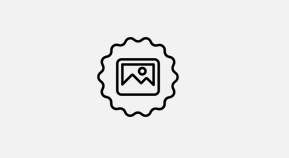 Gegevens huisarts of apotheekMijn gegevens vergeet niet je handtekening te zettenWil je toestemming regelen voor jouw kinderen?Voor kinderen tot 12 jaar: je geeft als ouder of voogd toestemming. Hiervoor kun je dit formulier gebruiken.Voor kinderen van 12 tot 16 jaar die toestemming willen geven: zowel jij als ouder of voogd én het kind zetten allebei een handtekening.Kinderen vanaf 16 jaar geven zelf toestemming en vullen een eigen formulier in.Gegevens van mijn kinderenVul hieronder de gegevens in van de kinderen voor wie je toestemming wilt regelen. Vergeet niet hieronder ook jouw eigen handtekening te zetten.Heb je meer dan twee kinderen? Vraag dan een extra toestemmingsformulier. JA NEEIk geef wel toestemming aan onderstaande zorgverlener om mijn gegevens beschikbaar te stellen via het LSP. Ik heb alle informatie gelezen in de folder ‘Jouw medische gegevens beschikbaar via het Landelijk Schakelpunt (LSP)’.Ik geef geen toestemming aan onderstaande zorgverlener om mijn gegevens beschikbaar te stellen via het LSP. Ik heb alle informatie gelezen in de folder ‘Jouw medische gegevens beschikbaar via het Landelijk Schakelpunt (LSP)’.Voor welke zorgverlener regel je toestemming? mijn huisarts mijn apotheekNaam:Huisartsen BakhuizenAdres:Skuniadyk 12Postcode en plaats:8574 TR BakhuizenAchternaam:Voorletters: M VAdres:Postcode en plaats:Geboortedatum:Handtekening:Datum:Achternaam:Voorletters: M VGeboortedatum:Handtekening: JA NEEAchternaam:Voorletters: M VGeboortedatum:Handtekening: JA NEEHandtekeningouder of voogd:Datum:Handtekeningouder of voogd: